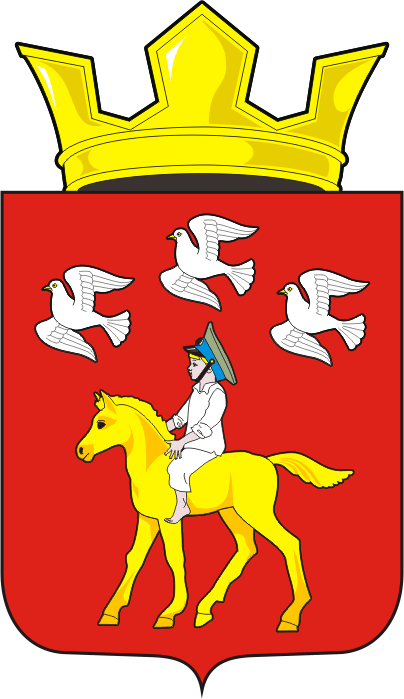 СОВЕТ ДЕПУТАТОВ МУНИЦИПАЛЬНОГО ОБРАЗОВАНИЯ ЧЕРКАССКИЙ СЕЛЬСОВЕТ САРАКТАШСКОГО РАЙОНАОРЕНБУРГСКОЙ ОБЛАСТИ ТРЕТЬЕГО СОЗЫВАРЕШЕНИЕТридцать шестого заседания Совета депутатов муниципального образования Черкасский сельсоветтретьего созыва26 ноября 2019 года   			с. Черкассы		                               №  191                                                                                                                         В соответствии со статьей 4 Федерального закона от 29 декабря 2004 г. № 191-ФЗ «О введении в действие  Градостроительного кодекса Российской Федерации», статьей 28 Федерального закона от 06.10.2003 № 131-ФЗ «Об общих принципах организации местного самоуправления в Российской Федерации», Положением «О публичных слушаниях» утвержденных решением Советом депутатов МО Черкасский сельсовет от 15.11.2005 № 11, Уставом Черкасского сельсовета, по результатам публичных слушаний,Совет депутатов Черкасского сельсоветаР Е Ш И Л :1. Изменить вид разрешенного использования.1.1 Земельного участка с кадастровым номером 56:26:1901001:3788, общей площадью 531 кв.м., расположенного по адресу: Оренбургская область, Саракташский район, с. Черкассы, ул. Школьная,  № 47А, предоставленного для индивидуального жилищного строительства  на разрешенное использование: малоэтажная многоквартирная жилая застройка, зона Ж2  (код 2.1.1);1.2 Земельного участка  с кадастровым номером 56:26:1901001:3787, общей площадью 708 кв.м., расположенного по адресу: Оренбургская область, Саракташский район, с. Черкассы, ул. Школьная,  № 47, предоставленного для индивидуального жилищного строительства  на разрешенное использование: малоэтажная многоквартирная жилая застройка, зона Ж2  (код 2.1.1).2. Контроль за исполнением данного решения возложить на постоянную комиссию  по бюджетной, налоговой и финансовой политике, собственности и экономическим вопросам, торговле и быту  (Айдамирова В.А).3. Настоящее решение вступает в силу после дня его обнародования и подлежит размещению на официальном сайте Черкасского сельсовета в сети «Интернет».Председатель Совета депутатов, Глава муниципального образования                                               Т.В. КучугуроваРазослано: депутатам, постоянной комиссии, Лелюк Т.А., в дело.Об изменении вида разрешенного использования земельного участка